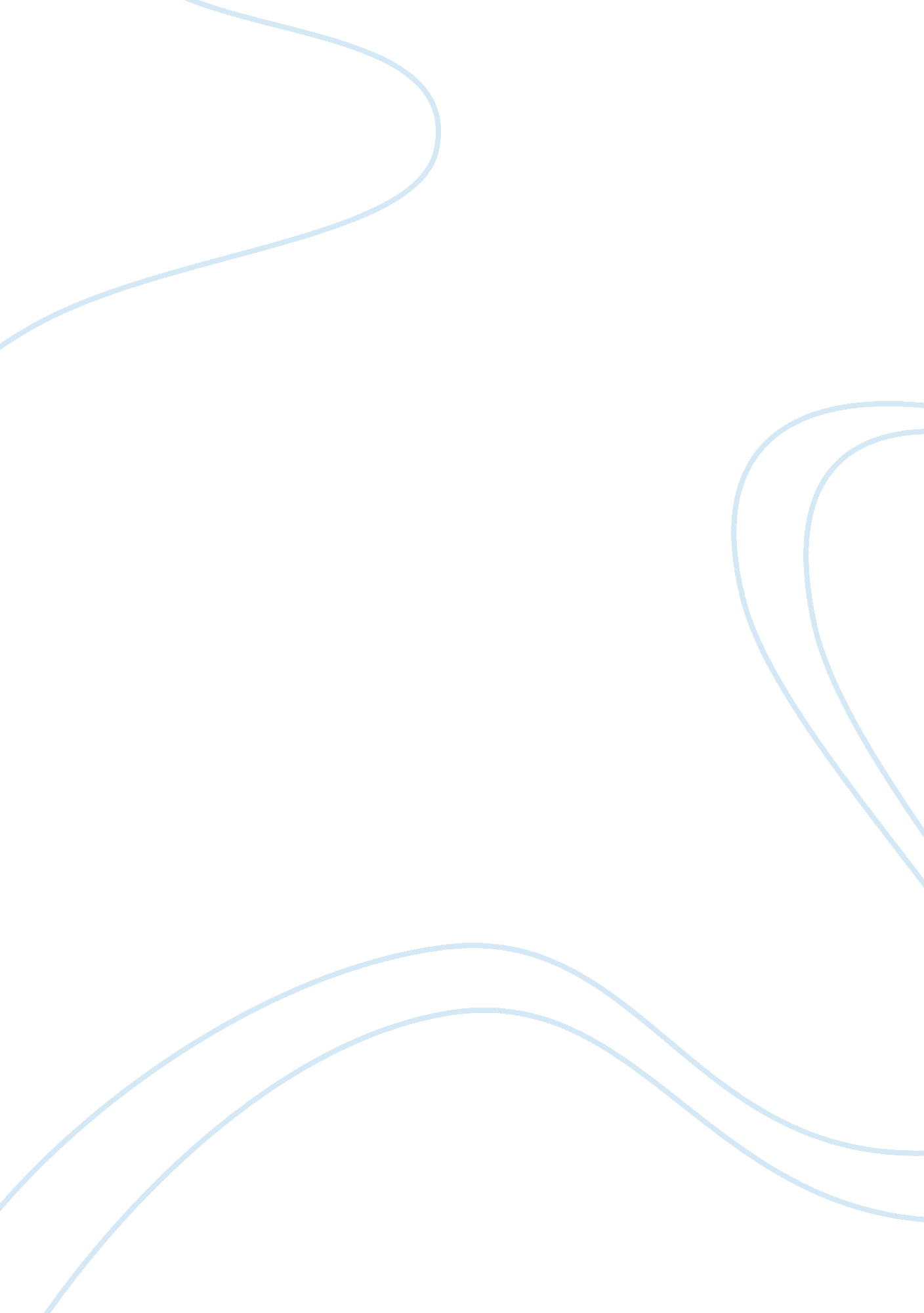 Petrie’s electronics essay sampleBusiness, Employment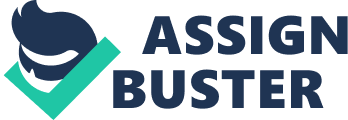 1. Look over the scope statement (PE Figure 5-1). If you were an employee at Petrie’s Electronics, would you want to work on this project? Why or why not? ANS: Yes, because the project seems great . It will benefit the company and be fun and easy. There is a great team to support it as well. 2. If you were part of the management team at Petrie’s Electronics, would you approve the project outlined in the scope statement in PE Figure 5-1? What changes, if any, need to be made to the document? ANS: Yes. It has great information about the project and everyone backing it up. It shows what the purpose of the project is and it would benefit the company. There would be a good return on investment if the project works out. 3. ANS: Tangible costs : We think there would be hardware costs, labor costs, and operational costs. There will be employee training and building renovation costs too. Intangible costs: loss of customer goodwill, employee morale, and operational inefficiency. intangible benefits: There might be promotion of organizational learning and understanding, because they were in the project to learn. There might be improved processing efficiency, because they know the procedures more better. 4. ANS: We think it might be a high-risk project since the project size and structure are pretty large, and the user group don’t seem very familiar with the development process. Since larger projects and little familiarity cause higher risks, We justify our answer. If we were a part of Jim’s team, we might have some problems with the familiarity of the development process. Because the steps of Jim’s is to first use a draft, then to be precise with it. 7. If you were assigned to Jim’s team for this project, what activities would you conduct in order to prepare the details for the Baseline Project Plan? Explain the purpose of each activity and show a timeline or schedule for these activities. ANS: Once all of the prior project planning activities have been completed, you will be able to develop a baseline project plan. This baseline plan provides an estimate of the projects tasks and resource requirements and is used to guide the next project phase execution. As new information is acquired during project execution, the baseline plan will continue to be updated. 